Little Free Pantry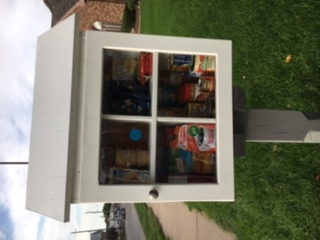 The Little Free Pantry is a solution to immediate and local need for the Bayliss West Neighborhood.Whether a need for food or a need to give, the Little Free Pantry facilitates neighbors helping neighbors, building community.Please note that if you are donating can foods – purchase those with the easy to remove lids. Bags or boxes of cereal              	Shampoo			body lotion               	 Cake MixWet wipes                                     	Pasta				laundry soap              	Tuna fish Soups 				bottled juice			hamburger helper	disposable razorCrackers				canned chicken		peanuts		Band aides	Jelly 				Pop Tarts			bar soap		pasta sauces	Salt				sugar				vegetable oil		salad dressing	Granola bars			popcorn			deodorant		Protein barsBeef Ravioli			individual packed fruits	canned fruit		Canned vegetables*any individually wrapped items is acceptable.Food Drive by:			Bring your items on: